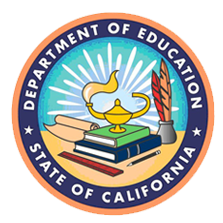 California Department of Education 
 Sector Specific Resources for Career Technical EducationGeneral Career Technical Education (CTE) Sector-Specific Remote Teaching and Learning ResourcesPlanning TemplatesCourse Planning Template by Week: https://docs.google.com/document/d/1cRraenCteSEjnaa-Ihy63-lB7vNHgWQBqg3rOmwHwTU/copyCourse Planning Template by Unit: https://docs.google.com/document/d/1j5aCHut3QmjD2C4T3w2arto9AaLQFOtnNydiZ8AUvP8/copyWeekly Distance Learning Adaptation Document: https://docs.google.com/document/d/1y8pepp6acSjciFFgEzda8RZLUT-eLjaiIk_uo39C0rM/copySample ActivitiesChoice Board Example: Career Exploration BINGO:
https://docs.google.com/document/d/1bQMJhEJqAGTstn4PVx5iejMtCbORPz2ZgYM_E-0A-LY/edit?usp=sharingVirtual Field Trip Example: Stadiums https://docs.google.com/document/d/1QEPbshqcBKGeRnnTH-S-SzS4gVhRvMLRQc0HLKkKTgM/edit?usp=shariVirtual Career Fair Example: Building and Construction Trades https://docs.google.com/document/d/1dtW-fq20-1GC0s6i3RJ9YAaS3O7zVSoB4a8w6r-TsMs/edit?usp=sharingVirtual Office and Tool Bench Example:
https://docs.google.com/document/d/1dtW-fq20-1GC0s6i3RJ9YAaS3O7zVSoB4a8w6r-TsMs/edit?usp=sharingEducational Technology ResourcesSample interactive Padlet activity: 
https://padlet.com/jewyl_clarke/EdTechCTE  San Bernardino County ROP Virtual WBL Activities: https://www.pinterest.com/a4e0004/San Diego County Office of Education (SDCOE) EdTecho Tuesday: https://edtecho.innovatesd.org/CTE Teach YouTube Channel: https://www.youtube.com/channel/UCpC3VgQz474reshXcjgZalgSDCOE Archived Webinars on Ed Tech Tools: https://sdcoe.instructure.com/courses/682SDCOE Crowdsourced CTE Resources: 
https://cte.innovatesd.org/COVID19.htmlAgriculture and Natural ResourcesCDE Sector Lead Names and contact information:Jackie Ioimo, jioimo@cde.ca.gov Key Industry Sector Specific ResourcesCDE Sector webpage: https://www.cde.ca.gov/ci/ct/ae/California Community Colleges Sector webpage: http://www.calagcc.org/CTE Online Community Group: https://www.cteonline.org/groups/AgCTSO Websites: 
California Future Farmers of America (FFA) – https://www.calaged.org/
National FFA – https://www.ffa.org/Other Sector Resource webpagesCalifornia Agriculture Teachers Association (CATA): http://www.calagteachers.org/CTE Online Distance Learning Collection: https://www.cteonline.org/collections/W4orK5Agriculture Education Facebook Group: https://www.facebook.com/groups/112297295778062/National Association for Agriculture Education (NAAE): https://www.naae.org/NAAE Communities of Practice: https://communities.naae.org/welcomeArchived and upcoming trainings, webinars and professional development opportunitiesCATA Summer Conference: http://www.calagteachers.org/Conference2020.htmlNAAE Professional Development Podcast:  https://www.naae.org/profdevelopment/podcast.cfmNAAE Online Professional Development Series: https://www.naae.org/profdevelopment/onlineseries.cfmUniversity of California Curriculum Integration (UCCI): https://ucci.ucop.edu/Arts, Media, and Entertainment (AME)CDE Sector Lead Names and contact information:Allison Frenzel, afrenzel@cde.ca.govKey Industry Sector Specific ResourcesCDE Sector webpage: https://www.cde.ca.gov/ci/ct/gi/ameindustrysector.aspCalifornia CTE Model Curriculum Standards for AME: https://www.cde.ca.gov/ci/ct/sf/documents/artsmedia.pdfCalifornia Community Colleges Sector webpage for Media Arts: https://careered.cccco.edu/explore-careers/prospective-students/information-technology/CTE Online Community Group: https://www.cteonline.org/groups/AMECTSO Website:
SkillsUSA California – https://www.skillsusaca.org/Other Sector Resource webpagesAME Industry Taskforce Pathway Resource webpage: 
https://ca-ame-online.weebly.com/pathway-resources.htmlCA-AME Schools webpage: https://ca-ameschools.netCalifornia Art Education Association: https://www.caea-arteducation.org/California Arts Standards: https://www.cde.ca.gov/be/st/ss/vapacontentstds.aspCalifornia Dance Education Association Covid-19 guidance: https://docs.google.com/document/d/15vZ5_K_0QNkSNlvCSqjFW1Iz4BT97eLlaJupFb-Z8EY/editCDE Arts Distance Learning Resources: https://www.cde.ca.gov/ci/cr/dl/California Educational Theatre Association: http://cetoweb.org/ceta/California Music Educators Association Covid-19 guidance: https://calmusiced.com/resources/covid-19-information/CTE Online Distance Learning Collection: https://www.cteonline.org/collections/s5BdnpEvent Safety Alliance Reopening Guide:
https://www.eventsafetyalliance.org/House of Blues Music Forward Foundation Career Development Program: https://hobmusicforward.org/our-work/International Coalition Performing Arts Aerosol Study for detailed guidance including distancing and ventilation: 
https://www.nfhs.org/articles/unprecedented-international-coalition-led-by-performing-arts-organizations-to-commission-covid-19-study/National Art Education Association, Remote Learning Toolkit:
https://www.arteducators.org/learn-tools/remote-learning-toolkitNational Association for Music Education, Fall 2020 guidance for Music Education:
https://nafme.org/my-classroom/fall-2020-guidance-music-education-from-nfhs-nafme/National Dance Education Association, Teaching Dance in Fall 2020:
https://drive.google.com/file/d/1pYpik7k0hc87CZ25hWKfSh3IP2q0Cwmz/viewTeach Rock Distance Learning Curriculum: https://teachrock.org/distancelearning/UCCI: https://ucci.ucop.edu/ Archived and upcoming trainings, webinars and professional development opportunitiesCalifornia Alliance for Arts Education Webinar Series: https://www.artsed411.org/CA AME Schools News and Events webpages: https://ca-ameschools.net/events/AME Virtual Institute on Demand: https://ca-ameschools.net/ca-ame-video-on-demand/Building and Construction Trades (BCT)CDE Sector Lead Names and contact information:Robert Wilson, Rwilson@cde.ca.govKey Industry Sector Specific ResourcesCDE Sector webpage: https://www.cde.ca.gov/ci/ct/ie/bldgconst.asp California CTE Model Curriculum Standards for BCT: https://www.cde.ca.gov/ci/ct/sf/documents/buildingconstruct.pdf  California Community College Sector webpages:
Centers for Applied Competitive Technologies – http://www.cact.org/cte_online.php; Energy, Construction Utilities – https://www.ecusector.com CTE Online Community group: https://www.cteonline.org/groups/BCTCTSO Website: 
SkillsUSA California – https://www.skillsusaca.org Other Sector Resource webpagesCalifornia Department of Public Health guidance document:
https://files.covid19.ca.gov/pdf/guidance-construction--en.pdfCal OSHA Industry reopening guidance document:
https://files.covid19.ca.gov/pdf/checklist-construction.pdf California Homebuilding Foundation: https://www.mychf.org/bita-curriculum/ California Industrial and Technology Education Association (CITEA): https://citea.org/ CTE Online Distance Learning Collection: https://www.cteonline.org/collections/CsGas2North State Building Industry Foundation: https://www.biaworkforce.com/lessonplans.html OER Textbook Math for Trades: https://opentextbc.ca/mathfortrades1/ UCCI: https://ucci.ucop.edu/ Woodwork Career Alliance of North America: https://woodworkcareer.org/ Business and Finance (BF)CDE Sector Lead Name and contact information:Molly Anderson, MoAnderson@cde.ca.govKey Industry Sector Specific ResourcesCDE BF Sector webpage: https://www.cde.ca.gov/ci/ct/bm/California CTE Model Curriculum Standards for BF: https://www.cde.ca.gov/ci/ct/sf/documents/bizfinance.pdfCalifornia Community College Sector webpages for Business and Entrepreneurship: https://careered.cccco.edu/explore-careers/prospective-students/business-and-entrepreneurship/CTE Online Community Group: https://www.cteonline.org/groups/business-17623CTSO Websites: 
CA Future Business Leaders of America (FBLA) – https://www.cafbla.org/
National FBLA – https://www.fbla-pbl.org/
SkillsUSA California – https://www.skillsusaca.org/Other Sector Resource webpagesBureau of Labor Statistics: https://www.bls.gov/ooh/business-and-financial/home.htmCalifornia Business Education Association: https://cbeaonline.org/CTE Online Distance Learning Collection: https://www.cteonline.org/collections/tieHijDistance Learning Suggestions through MBA Research: https://www.mbaresearch.org/index.php/component/k2/item/634-teacher-recommended-resources-for-online-learningNational Business Education Association: https://nbea.org/Next Gen Personal Finance: https://www.ngpf.org/UCCI: https://ucci.ucop.edu/ Archived and upcoming trainings, webinars and professional development opportunitiesMBA Research Conclave: 
https://www.mbaresearch.org/index.php/professional-development/conclave/item/114-conclave-2020-denver-coMBA Research professional development archives and info on professional development summer series: https://www.mbaresearch.org/index.php/professional-development/webinarsMBA Research – Planning for COVID: https://www.mbaresearch.org/index.php/component/k2/item/647-planning-for-a-covid-19-impacted-school-yearNext Gen Personal Finance virtual professional development:
https://www.ngpf.org/pd/virtual-pd/Education, Child Development, and Family Services (ECDFS)CDE Sector Lead Name and contact information:Melissa Webb, mwebb@cde.ca.govKey Industry Sector Specific ResourcesCDE Sector webpage: https://www.cde.ca.gov/ci/ct/he/California CTE Model Curriculum Standards for ECDFS: https://www.cde.ca.gov/ci/ct/sf/documents/edchildfamily.pdfCalifornia Community College Sector webpage on Public Safety and Service: https://careered.cccco.edu/explore-careers/prospective-students/public-safety/CTE Online Community Group: https://www.cteonline.org/groups/ECDFSCTSO Websites: 
California Family, Career and Community Leaders of America (FCCLA) – https://www.ca-fccla.org
SkillsUSA California – https://www.skillsusaca.org/Other Sector Resource webpagesCTE Online ECDFS Distance Learning Collection: https://www.cteonline.org/collections/y4enFRFamily and Consumer Sciences Teacher Association of California:
https://fcstac.org/UCCI: https://ucci.ucop.edu/ Archived and upcoming trainings, webinars and professional development opportunities2020-21 Family and Consumer Sciences Leadership and Management Conference: https://www.ca-fcs.org/professional-development/leadership-and-management-conference 2020-21 Family and Consumer Sciences Professional Development Workshops and Webinars: https://www.ca-fcs.org/professional-development/workshops; and https://www.ca-fcs.org/professional-development/webinarsEnergy, Environment, and Utilities (EEU)CDE Sector Lead Name and contact information:Bryan Baker, bbaker@cde.ca.govKey Industry Sector Specific ResourcesCDE EEU Education webpage: http://www.cde.ca.gov/ci/ct/ie/energy.asp California CTE Model Curriculum Standards for EEU: https://www.cde.ca.gov/ci/ct/sf/documents/energyutilities.pdfCommunity College Sector webpages, Energy Construction and Utilities: https://careered.cccco.edu/explore-careers/prospective-students/energy-construction-utilities/CTSO Website:
SkillsUSA California – https://www.skillsusaca.org/CTE Online Community Group: https://www.cteonline.org/groups/EnergyOther Sector Resource webpagesCTE Online Distance Learning Collection: https://www.cteonline.org/collections/qjJD8UOSHA Covid-19 Recommendations for Construction Sites: 
http://www.ibew.org/media-center/Articles/20Daily/2005/200527_OSHAUCCI: https://ucci.ucop.edu/Engineering and Architecture (EA)CDE Sector Lead Names and contact information:Robert Wilson, Rwilson@cde.ca.govKey Industry Sector Specific ResourcesCDE EA Education webpage: https://www.cde.ca.gov/ci/ct/ie/engr.aspCalifornia CTE Model Curriculum Standards for EA: https://www.cde.ca.gov/ci/ct/sf/documents/enginearchit.pdfCommunity College Sector webpages:
Centers for Applied Competitive Technologies – http://www.cact.org/cte_online.php
Energy, Construction and Utilities – https://www.ecusector.com CTE Online Community group: https://www.cteonline.org/groups/EACTSO Website:
SkillsUSA California – https://www.skillsusaca.org Other Sector Resource webpagesAutodesk Design Academy: https://academy.autodesk.com/CITEA: https://citea.org/ CTE Online Distance Learning Collection: https://www.cteonline.org/collections/wmAdGgUCCI: https://ucci.ucop.edu/ Fashion and Interior Design (FID)CDE Sector Lead Name and contact information:Melissa Webb, mwebb@cde.ca.govKey Industry Sector Specific ResourcesCDE FID webpage: https://www.cde.ca.gov/ci/ct/he/California CTE Model Curriculum Standards for FID: https://www.cde.ca.gov/ci/ct/sf/documents/fashioninterior.pdf California Community College Sector webpage, California Community College Retail, Hospitality and Tourism: https://careered.cccco.edu/explore-careers/prospective-students/retail-hospitality-tourism/CTE Online Community Group: https://www.cteonline.org/groups/FashionInteriorCTSO Websites: 
California FCCLA – https://www.ca-fccla.org 
SkillsUSA California – https://www.skillsusaca.org/Other Sector Resource webpagesCTE Online Distance Learning Resources: https://www.cteonline.org/collections/tcftgrFamily and Consumer Sciences Teacher Association of California:
https://fcstac.org/Fashion Group Google Resources: https://drive.google.com/drive/folders/1MnZOZZH5aXs0BByu1vGeLLeTQCc_CxiJ Interior Design Google Resources: https://drive.google.com/drive/folders/1vLOiZxKOUwHw5kMw9ZsKWuoyshwKw_un UCCI: https://ucci.ucop.edu/Trainings, webinars and professional development opportunities2020-21 Family and Consumer Sciences Leadership and Management Conference:
https://www.ca-fcs.org/professional-development/leadership-and-management-conference 2020-21 Family and Consumer Sciences Professional Development Workshops and Webinars: 
Workshops – https://www.ca-fcs.org/professional-development/workshops; 
Webinars – https://www.ca-fcs.org/professional-development/webinarsHealth Science and Medical Technology (HSMT)CDE Sector Lead Name and contact information:Cindy Beck, cbeck@cde.ca.govKey Industry Sector Specific ResourcesCDE HSMT Education webpage: https://www.cde.ca.gov/ci/ct/hc/California CTE Model Curriculum Standards for HSMT: https://www.cde.ca.gov/ci/ct/sf/documents/healthmedical.pdfCalifornia Community College Health Workforce Initiative:
https://ca-hwi.org/CTE Online Community Group: https://www.cteonline.org/groups/HSMTCTSO Websites: 
California HOSA – https://www.cal-hosa.org/; 
SkillsUSA California – https://www.skillsusaca.org/Other Sector Resource webpagesCalifornia Department of Public Health: https://www.cdph.ca.gov/National Consortium for Health Science Education: https://www.healthscienceconsortium.org/Wellness Together, School Mental Health: https://www.wellnesstogether.org/blogs/news/supporting-you-supporting-studentsUCCI: https://ucci.ucop.edu/ Hospitality Tourism, and Recreation (HTR)CDE Sector Lead Name and contact information:Melissa Webb, mwebb@cde.ca.govKey Industry Sector Specific ResourcesCDE HTR webpage: https://www.cde.ca.gov/ci/ct/he/California CTE Model Curriculum Standards for HTR: https://www.cde.ca.gov/ci/ct/sf/documents/hosptourrec.pdfCalifornia Community College Sector webpage, California Community College Retail, Hospitality and Tourism: https://careered.cccco.edu/explore-careers/prospective-students/retail-hospitality-tourism/CTE Online Community Group: https://www.cteonline.org/groups/HTRCTSO Websites:
California FCCLA – https://www.ca-fccla.org
SkillsUSA California – https://www.skillsusaca.org/Other Sector ResourcesFamily and Consumer Sciences Teacher Association of California:
https://fcstac.org/UCCI: https://ucci.ucop.edu/Archived and upcoming trainings, webinars and professional development opportunities2020-21 Family and Consumer Sciences Leadership and Management Conference:
https://www.ca-fcs.org/professional-development/leadership-and-management-conference 2020-21 Family and Consumer Sciences Professional Development Workshops and Webinars:
Workshops – https://www.ca-fcs.org/professional-development/workshops
Webinars – https://www.ca-fcs.org/professional-development/webinarsInformation and Communication Technologies (ICT)CDE Sector Lead Name and contact information:Erle Hall, ehall@cde.ca.govSubscribe to receive ICT Industry Sector updates please send a blank email to:
join-information-technology-sector-update@mlist.cde.ca.govKey Industry Sector Specific ResourcesCDE ICT webpage: https://www.cde.ca.gov/ci/ct/gi/itsector.aspCalifornia CTE Model Curriculum Standards for ICT: https://www.cde.ca.gov/ci/ct/sf/documents/infocomtech.pdf Community College Sector webpage: ICT and Digital Media Sector Team: https://ictdmsector.org/CTE Online Group: https://www.cteonline.org/groups/ICTGroupCTSO Website: 
SkillsUSA California – https://www.skillsusaca.org/ Other Sector Resource pagesArtificial Intelligence: 
AI4All – https://ai-4-all.org/
AI4K12 – https://github.com/touretzkyds/ai4k12/wikiCITEA: https://citea.org/Common Sense Ed – Teacher reviewed open source learning materials on digital citizenship, media literacy, student digital profile guidance and teacher professional development: https://www.commonsense.org/education/Computer Science Content Standards (may be used to augment programs and address gaps in the ICT Model Curriculum Standards): https://www.cde.ca.gov/be/st/ss/computerscicontentstds.asp Computer Science Teachers Association – San Diego: https://sandiego.csteachers.org/Cyber Guild for cyber security resources: competitions, internships, teaching: https://cyber-guild.org/Free Code Camp for programming and ICT skills building: https://www.freecodecamp.org/International Society for Technology in Education: 
https://www.iste.org/National Institute for Cyber Education for national standards on cyber education and workforce development: https://www.nist.gov/itl/applied-cybersecurity/nice Open Web Application Security Project: https://owasp.org/UCLA Center X Intro to Data Science: https://www.introdatascience.org/UCCI: https://ucci.ucop.edu/Western Academy Support and Training Center: https://www.wastc.org/Archived and upcoming trainings, webinars and professional development opportunitiesNational Center for Computing Education: Resources for teaching computing: https://teachcomputing.org/ GitHub Developer Tools: https://education.github.com/ National/State Industry Membership Organization and/or Sector Specific Industry GuidanceAmerican National Standards Institute: https://www.ansi.org/ Association for Computing Machinery: https://www.acm.org/ California Department of Technology: https://cdt.ca.gov/policy/ Institute of Electrical and Electronic Engineers: https://www.ieee.org/ National Institute for Standards and Technology: https://www.nist.gov/Manufacturing and Product DevelopmentCDE Sector Lead Names and contact information:Robert Wilson: rwilson@cde.ca.govKey Industry Sector Specific ResourcesCDE Manufacturing and Product Development Education webpage: https://www.cde.ca.gov/ci/ct/ie/mfg.aspCalifornia CTE Model Curriculum Standards for Manufacturing and Product Development:
https://www.cde.ca.gov/ci/ct/sf/documents/manproddev.pdfCommunity College Sector webpage for Advanced Manufacturing:
https://careered.cccco.edu/explore-careers/prospective-students/advanced-manufacturing/CTE Online community group: https://www.cteonline.org/groups/MPDCTSO Website:
SkillsUSA California – https://www.skillsusaca.org Other Sector Resource webpagesAssociation for Computing Machinery: https://www.acm.org/California Department of Public Health and CAL OSHA Industry Reopening Guidance: https://files.covid19.ca.gov/pdf/guidance-manufacturing--en.pdfCITEA: https://citea.org/Centers for Applied Competitive Technologies:
http://www.cact.org/cte_online.phpCTE Online Distance Learning Collection: https://www.cteonline.org/collections/o8hKdsManufacture Your Future: https://www.manufactureyourfuture.com/UCCI: https://ucci.ucop.edu/Marketing, Sales, and Service (MSS)CDE Sector Lead Name and contact information:Molly Anderson, MoAnderson@cde.ca.govKey Industry Sector Specific ResourcesCDE MSS Education webpage: https://www.cde.ca.gov/ci/ct/bm/California CTE Model Curriculum Standards for MSS: https://www.cde.ca.gov/Ci/ct/sf/documents/mktsalesservices.pdfCommunity College Sector webpage for Business and Entrepreneurship: https://careered.cccco.edu/explore-careers/prospective-students/business-and-entrepreneurship/CTE Online Community group: https://www.cteonline.org/groups/MSSCTSO Websites:
California DECA – https://californiadeca.org/
National DECA – https://www.deca.org/
SkillsUSA California – https://www.skillsusaca.orgOther Sector Resource webpagesBureau of Labor Statistics: https://www.bls.gov/ooh/management/advertising-promotions-and-marketing-managers.htmCalifornia Business Education Association: https://cbeaonline.org/CTE Online Distance Learning Collection: https://www.cteonline.org/collections/CbWz66Distance Learning Suggestions through MBA Research: https://www.mbaresearch.org/index.php/component/k2/item/634-teacher-recommended-resources-for-online-learningMBA Research – Planning for COVID:
https://www.mbaresearch.org/index.php/component/k2/item/647-planning-for-a-covid-19-impacted-school-yearNational Business Education Association: https://nbea.org/UCCI: https://ucci.ucop.edu/Virtual Enterprise International: https://veinternational.org/Archived and upcoming trainings, webinars and professional development opportunitiesDECA trainings and conferences:
https://www.deca.org/high-school-programs/high-school-educational-conferences/ MBA Research Conclave:
https://www.mbaresearch.org/index.php/professional-development/conclave/item/114-conclave-2020-denver-coPublic ServicesCDE Sector Lead Name and contact information:Cindy Beck, cbeck@cde.ca.gov	David Kinist, dkinst@cde.ca.govKey Industry Sector Specific ResourcesCDE Public Services Industry Sector webpage: https://www.cde.ca.gov/ci/ct/gi/publicservices.aspCalifornia CTE Model Curriculum Standards for Public Services: 
https://www.cde.ca.gov/ci/ct/sf/documents/pubservices.pdfCommunity College Sector webpage, Public Safety and Service: https://careered.cccco.edu/explore-careers/prospective-students/public-safety/CTE Online Community group: https://www.cteonline.org/groups/PSCTSO Websites: 
California HOSA – http://www.cal-hosa.org
SkillsUSA California – https://www.skillsusaca.orgOther Sector Resource webpagesBill of Rights Institute: https://billofrightsinstitute.org/educate/educator-resources/CTE Online Distance Learning Collection: https://www.cteonline.org/collections/UX4zuMThe LAPSEN Network: https://lapsenetwork.orgUCCI: https://ucci.ucop.edu/ TransportationCDE Sector Lead Name and contact information:Robert Wilson, rwilson@cde.ca.gov Key Industry Sector Specific ResourcesCDE Transportation Industry Sector webpage: https://www.cde.ca.gov/ci/ct/ie/transp.aspCalifornia CTE Model Curriculum Standards for Transportation: https://www.cde.ca.gov/ci/ct/sf/documents/transportation.pdfCommunity College Sector webpage, Advanced Transportation and Renewables: https://careered.cccco.edu/explore-careers/prospective-students/advanced-transportation-renewables/CTE Online Community group: https://www.cteonline.org/groups/TransCTSO Website: 
SkillsUSA California – https://www.skillsusaca.org Other Sector Resource webpagesAdvanced Transportation and Logistics: https://atleducation.org/CTE Online Distance Learning Collection: https://www.cteonline.org/collections/p4fRLMCalifornia Automotive Teachers Association: http://www.calautoteachers.com/National Institute for Automotive Service Excellence: https://www.ase.com/Home.aspx